 Assessment task – Fromelles research project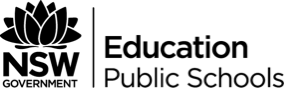 This document references the Modern History Stage 6 Syllabus © 2017 NSW Education Standards Autority (NESA) for and on behalf of the Crown in right of the State of New South Wales.Purpose of task: Weebly/ Wikispace on the Significance of FromellesOutcomes:Student:MH11-6 analyses and interprets different types of sources for evidence to support an historical account or argument MH11-7 discusses and evaluates differing interpretations and representations of the past MH11-9 communicates historical understanding, using historical knowledge, concepts and terms, in appropriate and well-structured forms MH11-10 discusses contemporary methods and issues involved in the investigation of modern history ObjectivesKnowledge and UnderstandingStudents:KU-1 develop knowledge and understanding of a range of features, people, ideas, movements, events and developments of the modern world in their historical context. SkillsStudents:SK-1 undertake the process of historical inquiry.SK-2 use historical concepts and skills to examine the modern past. SK-3 communicate their understanding of history, sources and evidence, and historical interpretations. Learning across the CurriculumCross-curriculum prioritiesSustainabilityGeneral capabilities Critical and creative thinking  Ethical understanding Information and communication technology capabilityLiteracy Personal and social capabilityContextStudents have been studying the topic: The Investigation of Historic Sites and Sources. They have focused on the ways historians investigate and construct the past, including the contribution of archaeology and science. Students have previously learned about the range of archival material available to historians of the First World War, as well as the excavation and investigation of material remains.Task DescriptionStudents are being asked to develop a website/ web link that examine the process of locating and identifying the lost soldiers of Fromelles. You will be assessing how this process contributes to our understanding of the significance of the battle in Australia’s history.In addition to the content covered during the topic, students will undertake additional research in order to produce a Weebly or Wikispace, which contains the following elements:An introduction outlining the historical context of the Battle of Fromelles.An explanation of how the mass graves were located, focusing on the roles of key individuals and groups, and the importance of archival material.A brief description of the preliminary excavation and confirmation of the site.A detailed discussion of the excavation process, including the forensic examination of material evidence and DNA analysis.An explanation of the process used to identify the lost soldiers following their reinternment.A conclusion analysing the contribution of sources, archaeology and science to our discovery to our understanding of the Battle of Fromelles.The Weebly or Wikispace should also contain images and audio-visual material as well as a bibliography.Areas for AssessmentHistorical Concepts and Skills:Analysis and use of sourcesHistorical interpretationHistorical investigation and researchExplanation and communicationMarking Criteria:CriteriaMarksMakes an informed judgement of the contribution of sources, archaeology and science to our understanding of FromellesAddresses the task requirements in a sophisticated and sustained way, which demonstrates a comprehensive understanding of the investigation Presents a logical, cohesive and well-structured Weebly /Wikispace drawing on a clear identification of the relevant key featuresIncludes detailed, relevant and accurate historical information and makes use of appropriate terms and concepts21–25Makes a clear judgement of the contribution of sources, archaeology and science to our understanding of FromellesAddresses the task requirements in a sustained way, which demonstrates a sound understanding of the investigation Presents a well-structured Weebly/ Wikispace drawing on a clear identification of the relevant key featuresIncludes adequate, detailed and relevant historical information and makes use of some appropriate terms and concepts16–20Attempts to make a judgement of the contribution of sources, archaeology and science to our understanding of FromellesAddresses the task requirements, which demonstrates some understanding of the investigation Presents a well-structured Weebly/ Wikispace drawing on the identification of some of the relevant key featuresIncludes detailed and relevant historical information and may make use of appropriate terms and concepts11–15Presents a generalised, mostly relevant narrative or descriptive response regarding the role of sources, archaeology and science Presents a simple Weebly/ Wikispace, with some mention of the key features Provides limited, relevant historical knowledge incorporating some historical terms6–10Attempts a narrative or description which may be only generally relevant AND/OR seriously incomplete May be disjointed AND/OR very brief Provides very limited historical knowledge1-5